髙藤選手への応援メッセージ！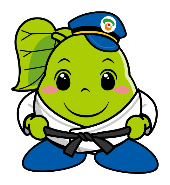 【メッセージをご記入ください】氏名・団体名　　　【　　　　　　　　　　　　　　　　　　　　　】（ニックネーム可）年齢（任意）　　　【　　　　歳】職業（任意）　　　【　　　　　　　　　　　　　　】ご応募いただいたメッセージは、髙藤選手へお届けします。